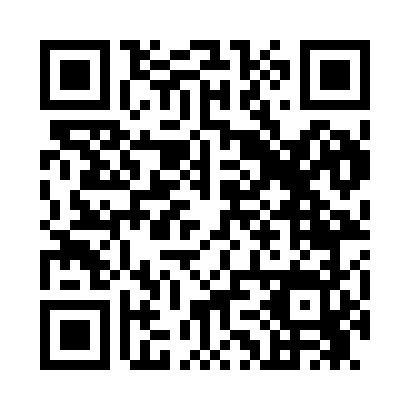 Prayer times for West Newnan, Georgia, USAMon 1 Jul 2024 - Wed 31 Jul 2024High Latitude Method: Angle Based RulePrayer Calculation Method: Islamic Society of North AmericaAsar Calculation Method: ShafiPrayer times provided by https://www.salahtimes.comDateDayFajrSunriseDhuhrAsrMaghribIsha1Mon5:116:341:435:278:5310:162Tue5:116:341:445:278:5310:163Wed5:126:351:445:278:5310:154Thu5:136:351:445:288:5310:155Fri5:136:351:445:288:5210:156Sat5:146:361:445:288:5210:147Sun5:146:361:445:288:5210:148Mon5:156:371:455:288:5210:149Tue5:166:381:455:288:5210:1310Wed5:176:381:455:298:5110:1311Thu5:176:391:455:298:5110:1212Fri5:186:391:455:298:5110:1213Sat5:196:401:455:298:5010:1114Sun5:206:401:455:298:5010:1115Mon5:206:411:455:298:4910:1016Tue5:216:421:455:298:4910:0917Wed5:226:421:465:298:4910:0918Thu5:236:431:465:298:4810:0819Fri5:246:441:465:298:4810:0720Sat5:256:441:465:298:4710:0621Sun5:256:451:465:298:4610:0622Mon5:266:461:465:298:4610:0523Tue5:276:461:465:298:4510:0424Wed5:286:471:465:298:4410:0325Thu5:296:481:465:298:4410:0226Fri5:306:481:465:298:4310:0127Sat5:316:491:465:298:4210:0028Sun5:326:501:465:298:429:5929Mon5:336:501:465:298:419:5830Tue5:346:511:465:298:409:5731Wed5:356:521:465:298:399:56